Organigramme de VOTRE ENTREPRISE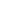 VERSION : a.v.1.0.0LexiquesLexiquesLexiquesI.D.RôleFonction1ActionnairesIls ont des parts dans l'entreprise, et participent également aux votes qui décideront du sort de l'entreprise. 2Conseil d'administrationGroupe d'administrateurs qui gèrent toutes les affaires exécutives.3Directeur exécutifLe directeur exécutif effectue les opérations quotidiennes dans une région spécifique.4FinanceIl s'occupe de toutes les questions financières.5AdministrationIl s'occupe de tout ce qui concerne la documentation et la structuration globale de l'entreprise.6OpérationsExécute les services que nous proposons 7MarketingS’occupe de l'image de l'entreprise elle-même.8Équipe juridiqueS'occuper de toutes les questions juridiques.9TrésorerieS’assure qu'une entreprise dispose à tout moment de suffisamment de liquidités pour répondre aux besoins de son activité principale.10ComptabilitéPrépare et examine les registres financiers. Ils s'assurent que les registres sont exacts et que les impôts sont payés correctement et à temps.11Ressource humaineGère le personnel, applique les règlements de l'entreprise et résolvent les conflits.12Secrétariat généralOrganiser des réunions, enregistrer les activités et en fait rapport.13ArchivesConserve les archives des documents et les bases de données.14Concepteurs GraphiqueConception graphique.15Concepteurs WebConception et développement des sites web.16Éditeurs vidéoIls éditent et créent des vidéos.17Gestion des réseaux sociauxIl publie, maintient et crée des contenus sur les réseaux sociaux.18RédacteursLes rédacteurs rédigent du contenu qui peut être utilisé dans des publicités ou des documents.19VentesRéaliser des ventes et conclure des accords.20PromotionsPrennent soin d'atteindre les clients avec des offres.21AnalysteS'assurer que les rapports, analyses et tableaux de bord sont précis.22Relations publiquesGère la relation avec les clients.23Délégués commerciauxGère des partenariats, assume le rôle d'agent de liaison et représentant.24Officier publicReprésente l'entreprise à des fins fiscales.25AvocatsRépond à certains problèmes juridiques.